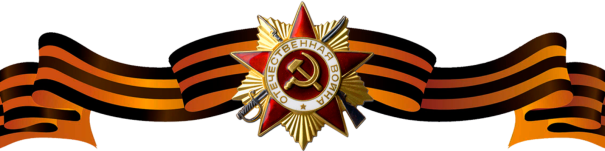 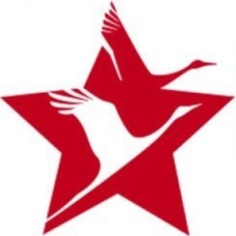 Шугин Иван АлександровичШугин Иван АлександровичШугин Иван Александрович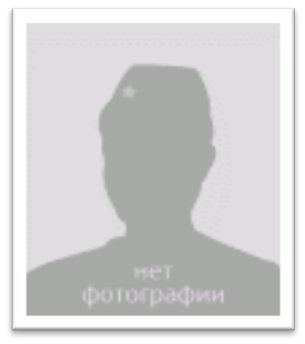 Годы жизни (дата рождения)__._.1909__._.1909Место рожденияЯрославская обл., Арефинский район, д. КардинскоеЯрославская обл., Арефинский район, д. КардинскоеЗваниеДолжностьМесто призыва, дата призываМеста службыРанения и контузииОрден Отечественной войны II степени (06.04.1985)